9 Trous Château Bertin en matinée Formule de jeu en double par équipe : les 3 premiers trous sont joués en 4 balles, les 3 suivants en Greensome et les 3 derniers en Foursome.Inscription seul(e) ou en équipe -Nom : ____________________________		Nom : ____________________________Prénom : __________________________  		Prénom : __________________________N°de Licence : ______________________		N°de Licence : ______________________Index : ____________________________	             Index : ____________________________Tél : ______________________________  		Tél : ______________________________TARIFS : COMPETITION et DEJEUNER (plat + galette + café) :EXTERIEUR		                      SEMAINIER                		     PERMANENT□ 49€/pers		                      □ 45€/pers     	                             □ 17€/pers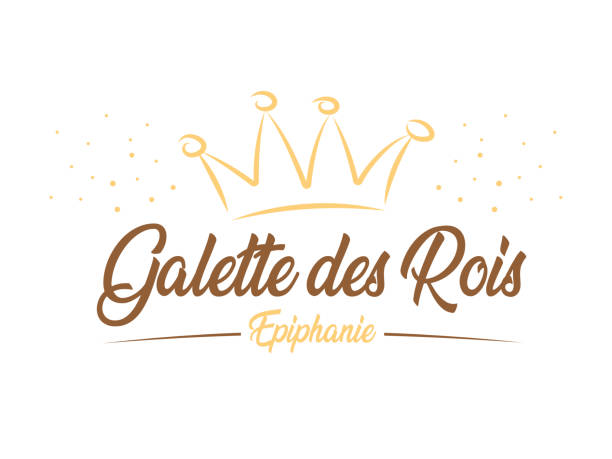 REMISE DES PRIX AU MOMENT DU DESSERT+ CADEAU SURPRISE POUR LES ROIS OU LES REINESDate : …………………………..     Mode de règlement : CB □   CHQ □  Espèces □COUPE DES ROIS Formule en double Patsome Samedi 15 Janvier 2022